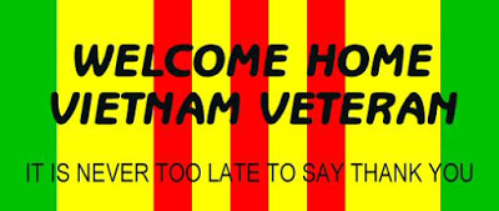 Please join us as we honor our Vietnam Veterans, the way they should have been honored more than 50 years ago.

We are inviting all Vietnam Veterans to join us onNovember 12th from 2-4 pm for aWELCOME HOME VIETNAM VETERANS PINNING CEREMONYat the Holland Community Center, 40 Brimfield Rd, Holland, MA Friends and family are also welcome.Please RSVP if you can join us. 413-245-3163, or CommunityCenter@HollandMA.org
You don't have to be a Holland resident to be part of the ceremony 

We are truly humbled to be able to host this event for our American Soldiers. Sponsored in part, by the Brookfield Institute.
Learn more about them at BrookfieldInstitute.org

Active military members, as well as the public are also welcome.Please feel free to share this with others.